Tarih                                               T.C.  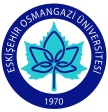 ESKİŞEHİR OSMANGAZİ ÜNİVERSİTESİ		SAĞLIK BİLİMLERİ ENSTİTÜSÜMÜDÜRLÜĞÜAKADEMİK İZİN FORMUAdı Soyadı		: Öğrenci No		: Anabilim Dalı		:Programı		:İzin Nedeni		: Öğretim Yılı/Yarıyıl	:Yukarıda belirtilen yarıyıl için Akademik İzin kullanmak istiyorum. Gereğini saygılarımla arz ederim.        									        İmzaAdres	:Tel	:	E-posta	:Ekler:1-Gerekçenin BelgesiESKİŞEHİR OSMANGAZİ ÜNİVERSİTESİ KAYIT DONDURMA BAŞVURU SÜRECİ ÖĞRENCİ AYDINLATMA METNİ
6698 sayılı Kişisel Verilerin Korunması Kanunu'na (bundan böyle “KVK Kanunu” olarak ifade edilecektir) göre Eskişehir Osmangazi Üniversitesi (bundan böyle “ÜNİVERSİTE’’ olarak ifade edilecektir) sizinle ilgili kişisel verileri işlemesi sebebiyle veri sorumlusudur. Kayıt dondurma başvurusunda bulunan öğrencimiz olarak sizlerin ilgili kişi sıfatıyla kişisel verilerinizi aşağıda izah edildiği surette ve mevzuat tarafından emredilen sınırlar çerçevesinde işlemekteyiz.  Kanunun Aydınlatma Yükümlülüğünü düzenleyen 10'uncu maddesine göre veri sorumlularının, kişisel verilerini işledikleri gerçek kişileri bazı konularda bilgilendirmekle yükümlü olmaları nedeniyle sizleri kişisel veri işleme sürecimiz ile ilgili olarak bilgilendirmek isteriz.Veri Sorumlusu HakkındaKVK Kanunu uyarınca üniversite olarak, Veri Sorumlusu sıfatıyla, aşağıda belirttiğimiz kişisel verilerinizi yine aşağıda açıkladığımız amaçlarımız kapsamında ve mevzuatta öngörülen ilkeler doğrultusunda gerekli olduğu süre boyunca işleyebilir, açıklayabilir ya da aktarabiliriz.İşlenen Kişisel Verileriniz, Hukuki Sebepleri ve İşlenme Amaçlarıİşlemeye konu Kişisel Verileriniz ;Ad/ Soyad, TCKN, Öğrenci Numarası, Kayıt Dondurma Nedeni Bilgileri, Sağlık Verileri Bilgileri, Kayıtlı Olduğu Fakülte/Yüksekokul/Meslek Yüksekokul/Bölüm/Program Bilgileri, Tutukluluk Belgesi BilgileriToplanan kişisel verileriniz, KVK Kanunu tarafından öngörülen, “a) Hukuka ve dürüstlük kurallarına uygun olma, b) Doğru ve gerektiğinde güncel olma c) Belirli, açık ve meşru amaçlar için işlenme, ç) İşlendikleri amaçla bağlantılı, sınırlı ve ölçülü olma, d) İlgili mevzuatta öngörülen veya işlendikleri amaç için gerekli olan süre kadar muhafaza edilme” temel ilkelerine uygun olarak işlenmektedir.KVK Kanunu’nun 5/1. Maddesinde öngörülen; ‘’ Açık rızanın alınması’’,KVK Kanunu’nun 5/2. Maddesinde öngörülen;ç)  “Veri sorumlusunun hukuki yükümlülüğünü yerine getirebilmesi için zorunlu olması”,e) “Bir hakkın tesisi, kullanılması veya korunması için veri işlemenin zorunlu olması”işleme şartına dayalı olarak,Kayıt dondurma başvurusunda bulunan öğrencilerin başvurularının değerlendirilmesi, öğrencilerin kayıt dondurma süreçlerinin organizasyonu, yürütülmesi ve tamamlanması amacıyla işlenecek olup verinin saklanması için gereken amaç ortadan kalktığında ve herhangi bir hukuki yükümlülük yahut kanuni zorunluluk gereğince saklanması gerekmediğinde kişisel veriler KVK Kanunu ve Kişisel Verilerin Silinmesi, Yok Edilmesi veya Anonim Hale Getirilmesi Hakkında Yönetmelik hükümleri ile bilahare bir mevzuat hükmü vazedilirse ilgili hükümler ve üniversitemiz Kişisel Veri Saklama ve İmha Politikası da dikkate alınarak imha edilecektir.3- Kişisel Verilerinizin AktarılmasıKVK Kanunu’nun 8. Maddesi kişisel verilerin aktarılması kenar başlığını taşımakta olup, maddenin ikinci fıkrası gereğince Kanun’un 5/2. Ve 6/3. maddelerinde belirtilen koşulların varlığı halinde açık rızanız aranmaksızın kişisel verilerinizin aktarılabilmesi mümkündür. Bu kapsamda kayıt dondurma süreciniz ile ilgili olarak kişisel veriler yönünden KVK Kanunu m 5/2 ç)“Veri sorumlusunun hukuki yükümlülüğünü yerine getirebilmesi için zorunlu olması” halinde kişisel verilerini aktarabiliriz. Belirttiğimiz nedenlerden birinin bulunmaması halinde ise kişisel verileriniz açık rızanız kapsamında aktarılması mümkün olacaktır.Kişisel verileriniz;Kanuni yükümlülüğün yerine getirilmesi amacıyla yetkili resmi kurum ve kuruluşlar ile kanunen yetkilendirilmiş özel kişilere,Yargısal süreçlerin yürütülebilmesi veya takibinin sağlanması amacıyla ilgili yargı makamlarına ve danışmanlık aldığımız avukatlaraaktarılabilecektir. Önemle belirtmek isteriz ki ilgili işleme ve aktarma faaliyetleri gerçekleştirilirken, kişisel verilerin güvenlik ve gizliliğinin sağlanması amacıyla teknik imkânların izin verdiği makul ölçüdeki idari ve teknik tedbirler almaktayız.4- Kişisel Verilerin Elde Edilme YöntemleriKişisel verileriniz kayıt dondurma başvuru talebinizin sunulması, form doldurulması, evrak sunulması vb. gibi otomatik olmayan yöntemler işle öğrenci bilgi sistemi üzerinden başvuru yapılması suretiyle toplanabilir. 5- İlgili Kişi Olarak KVK Kanunu’nun 11. Maddesinde Sayılan Haklarınız Nelerdir?Kişisel verisi işlenen gerçek kişilerin KVK Kanunu’nun 11. maddesi uyarınca sahip olduğu haklar aşağıdaki gibidir;Kişisel veri işlenip işlenmediğini öğrenme,Kişisel verileri işlenmişse buna ilişkin bilgi talep etme,Kişisel verilerin işlenme amacını ve bunların amacına uygun kullanılıp kullanılmadığını öğrenme,Yurt içinde veya yurt dışında kişisel verilerin aktarılıp aktarılmadığı öğrenme ve aktarılıyor ise aktarıldığı üçüncü kişileri bilme,Kişisel verilerin eksik veya yanlış işlenmiş olması hâlinde bunların düzeltilmesini isteme ve bu kapsamda yapılan işlemin kişisel verilerin aktarıldığı üçüncü kişilere bildirilmesini isteme,KVK Kanunu ve ilgili diğer kanun hükümlerine uygun olarak işlenmiş olmasına rağmen, işlenmesini gerektiren sebeplerin ortadan kalkması hâlinde kişisel verilerin silinmesini veya yok edilmesini isteme ve bu kapsamda yapılan işlemin kişisel verilerin aktarıldığı üçüncü kişilere bildirilmesini isteme,İşlenen verilerin münhasıran otomatik sistemler vasıtasıyla analiz edilmesi suretiyle kişinin kendisi aleyhine bir sonucun ortaya çıkmasına itiraz etme,Kişisel verilerin kanuna aykırı olarak işlenmesi sebebiyle zarara uğraması hâlinde zararın giderilmesini talep etme.Yukarıda sıralanan haklarınıza yönelik başvurularınızı kimliğinizi tespit edici gerekli bilgiler ile KVK Kanunu’nun 11. maddesinde belirtilen haklardan kullanmayı talep ettiğiniz hakkınıza yönelik açıklamalarınızı içeren talebinizi www.ogu.edu.tr internet adresinde yer alan Veri İlgilisi Başvuru Formunu doldurarak, formun imzalı bir nüshasını ‘Eskişehir Osmangazi Üniversitesi, Meşelik Kampüsü Büyükdere Mah.Prof. Dr. Nabi AVCI Bulvarı No:4 Posta Kodu: 26040 Odunpazarı - ESKİŞEHİR’ adresine kimliğinizi tespit edici belgelerle bizzat elden iletebilir, noter kanalıyla ya da kvkk@ogu.edu.tr e-posta adresine elektronik posta yoluyla veya KVK Kanunu’nda belirtilen diğer yöntemlerle gönderebilir veya ilgili formu eskosmangaziuni@hs03.kep.tr adresine güvenli elektronik imzalı olarak iletebilirsiniz. Başvuru yolu, yöntemleri ve başvurunun içeriği ile ilgili olarak daha fazla bilgi almak için www.ogu.edu.tr internet adresimizde yer alan ‘’KVK Mevzuat Uyarınca İlgili Kişinin Haklarının Kullandırılması’’ metnini inceleyebilirsiniz.KVK Kanunu kapsamında “Veri Sorumlusu” sıfatıyla bildiririz.Saygılarımızla,Eskişehir Osmangazi ÜniversitesiAdres: Meşelik Kampüsü Büyükdere Mah.Prof. Dr. Nabi AVCI Bulvarı No:4 Posta Kodu: 26040 Odunpazarı/ EskişehirTel: +90 222 239 37 50Faks: +90  222 229 14 18E-Posta: kvkk@ogu.edu.tr ESKİŞEHİR OSMANGAZİ ÜNİVERSİTESİ KAYIT DONDURMA BAŞVURU SÜRECİ ÖĞRENCİ AÇIK RIZA METNİ6698 sayılı Kişisel Verilerin Korunması Kanunu (bundan böyle “KVK Kanunu” olarak ifade edilecektir) kapsamında Eskişehir Osmangazi Üniversitesi (bundan böyle “ÜNİVERSİTE” olarak ifade edilecektir) olarak, Veri Sorumlusu sıfatıyla, KVK Kanunu kapsamında yer verilen diğer işleme şartlarına uygun olan (örneğin kanunlarda öngörülmesi veya sözleşmenin ifası için gerekli olması) haller haricinde, aşağıda belirtilmiş bulunan kişisel verilerinizin işlenmesi ve/veya aktarılması kapsamında aşağıdaki hususlara ilişkin açık rızanızı talep ediyoruz: UYGUNDURDanışman(Ad-Soyad-İmza)UYGUNDURAnabilim Dalı Bşk.(Ad-Soyad-İmza)6698 Sayılı Kişisel Verilerin Korunması Mevzuatı Uyarınca Kayıt Dondurma Başvuru Süreci Öğrenci Aydınlatma Metnini Okudum ve Anladım.6698 Sayılı Kişisel Verilerin Korunması Mevzuatı Uyarınca Kayıt Dondurma Başvuru Süreci Öğrenci Aydınlatma Metninde açıklanmış olan kısımlardan aşağıda belirttiğim hususlarda tarafıma daha detaylı açıklama yapılmasını talep ediyorum.Taleplerinizi buraya yazınız:İlgili Kişi İlgili Kişi İlgili Kişi Adı Soyadı:Tarih:İmza:Üniversite tarafından ’’6698 Sayılı Kişisel Verilerin Korunması Mevzuatı Uyarınca Kayıt Dondurma Başvuru Süreci Öğrenci Aydınlatma Metni’’ni ile bilgilendirildim. İşbu açık rızamı; dilediğim zaman geri alabileceğimi, bu durumda talebimi size aydınlatma metninde tarafıma sunulan yollardan biri ile iletebileceğimi biliyorum.Kayıt dondurma başvurumun değerlendirilebilmesi ve sonuçlandırılabilmesi için sağlık verilerimin işlenmesi amacıyla kişisel verilerimin ilgili kamu kurum ve kuruşlarına aktarılmasına;                                                   Açık rıza veriyorum.                                          Açık rıza vermiyorum.Kayıt dondurma başvurumun değerlendirilebilmesi ve sonuçlandırılabilmesi için tutukluluk bilgilerimin işlenmesi amacıyla kişisel verilerimin ilgili kamu kurum ve kuruluşlarına aktarılmasına;                                                 Açık rıza veriyorum.                                          Açık rıza vermiyorum.İlgili Kişi İlgili Kişi İlgili Kişi Adı Soyadı:Tarih:İmza: